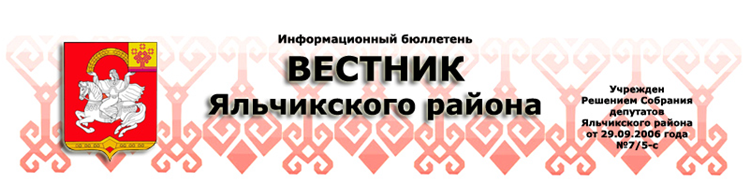 № 19(148)							23.12.2014О внесении изменений в Устав Яльчикского района Чувашской РеспубликиСобрание депутатов Яльчикского района Чувашской Республики решило:1. Внести в  Устав Яльчикского района Чувашской Республики, принятый  решением Собрания депутатов Яльчикского района Чувашской Республики от 24 сентября 2012 года № 15/1-с, (с изменениями внесенными решением Собрания депутатов Яльчикского района Чувашской Республики 18 февраля 2014 №  26/1-с следующие изменения:1) статью 8 изложить в следующей редакции:«Статья 8 . Вопросы местного значения Яльчикского района Чувашской Республики1. К вопросам местного значения Яльчикского района Чувашской Республики  относятся:1) составление и рассмотрение проекта бюджета Яльчикского района Чувашской Республики, утверждение и исполнение бюджета Яльчикского района Чувашской Республики, осуществление контроля за его исполнением, составление и утверждение отчета об исполнении бюджета Яльчикского района Чувашской Республики;2) установление, изменение и отмена местных налогов и сборов Яльчикского района Чувашской Республики;3) владение, пользование и распоряжение имуществом, находящимся в муниципальной собственности Яльчикского района Чувашской Республики;4) организация в границах Яльчикского района Чувашской Республики  электро- и газоснабжения населения и поселений в пределах полномочий, установленных законодательством Российской Федерации;5) дорожная деятельность в отношении автомобильных дорог местного значения вне границ населенных пунктов в границах Яльчикского района Чувашской Республики, осуществление муниципального  контроля за сохранностью автомобильных дорог местного значения вне границ населенных пунктов в границах Яльчикского района Чувашской Республики , и обеспечение безопасности дорожного движения на них, а также осуществление иных полномочий в области использования автомобильных дорог и осуществления дорожной деятельности в соответствии с законодательством Российской Федерации;6) создание условий для предоставления транспортных услуг населению и организация транспортного обслуживания населения на территории Яльчикского района Чувашской Республики ;7) участие в профилактике терроризма и экстремизма, а также в минимизации и (или) ликвидации последствий проявлений терроризма и экстремизма на территории Яльчикского района Чувашской Республики;8) разработка и осуществление мер, направленных на укрепление межнационального и межконфессионального согласия, поддержку и развитие языков и культуры народов Российской Федерации, проживающих на территории Яльчикского района Чувашской Республики, реализацию прав национальных меньшинств, обеспечение социальной и культурной адаптации мигрантов, профилактику межнациональных (межэтнических) конфликтов;9) участие в предупреждении и ликвидации последствий чрезвычайных ситуаций на территории Яльчикского района Чувашской Республики;10) организация охраны общественного порядка на территории Яльчикского района Чувашской Республики  муниципальной милицией;11) предоставление помещения для работы на обслуживаемом административном участке Яльчикского района Чувашской Республики  сотруднику, замещающему должность участкового уполномоченного полиции;12) до 1 января 2017 года предоставление сотруднику, замещающему должность участкового уполномоченного полиции, и членам его семьи жилого помещения на период выполнения сотрудником обязанностей по указанной должности;13) организация мероприятий межпоселенческого характера по охране окружающей среды;14) организация предоставления общедоступного и бесплатного дошкольного, начального общего, основного общего, среднего общего образования по основным общеобразовательным программам в муниципальных образовательных организациях (за исключением полномочий по финансовому обеспечению реализации основных общеобразовательных программ в соответствии с федеральными государственными образовательными стандартами), организация предоставления дополнительного образования детей в муниципальных образовательных организациях (за исключением дополнительного образования детей, финансовое обеспечение которого осуществляется органами государственной власти Чувашской Республики), создание условий для осуществления присмотра и ухода за детьми, содержания детей в муниципальных образовательных организациях, а также организация отдыха детей в каникулярное время;15) создание условий для оказания медицинской помощи населению на территории Яльчикского района Чувашской Республики  (за исключением территорий поселений, включенных в утвержденный Правительством Российской Федерации перечень территорий, население которых обеспечивается медицинской помощью в медицинских организациях, подведомственных федеральному органу исполнительной власти, осуществляющему функции по медико-санитарному обеспечению населения отдельных территорий) в соответствии с территориальной программой государственных гарантий бесплатного оказания гражданам медицинской помощи;16) организация утилизации и переработки бытовых и промышленных отходов;17) утверждение схем территориального планирования Яльчикского района Чувашской Республики, утверждение подготовленной на основе схемы территориального планирования Яльчикского района Чувашской Республики  документации по планировке территории, ведение информационной системы обеспечения градостроительной деятельности, осуществляемой на территории Яльчикского района Чувашской Республики, резервирование и изъятие, в том числе путем выкупа, земельных участков в границах Яльчикского района Чувашской Республики  для муниципальных нужд;18) утверждение схемы размещения рекламных конструкций, выдача разрешений на установку и эксплуатацию рекламных конструкций на территории Яльчикского района Чувашской Республики, аннулирование таких разрешений, выдача предписаний о демонтаже самовольно установленных рекламных конструкций на территории Яльчикского района Чувашской Республики, осуществляемые в соответствии с Федеральным законом от 13 марта 2006 года № 38-ФЗ «О рекламе»;19) формирование и содержание муниципального  архива, включая хранение архивных фондов поселений;20) содержание на территории Яльчикского района Чувашской Республики  межпоселенческих мест захоронения, организация ритуальных услуг;21) создание условий для обеспечения поселений, входящих в состав Яльчикского района Чувашской Республики, услугами связи, общественного питания, торговли и бытового обслуживания;22) организация библиотечного обслуживания населения межпоселенческими библиотеками, комплектование и обеспечение сохранности их библиотечных фондов;23) создание условий для обеспечения поселений, входящих в состав Яльчикского района Чувашской Республики, услугами по организации досуга и услугами организаций культуры;24) создание условий для развития местного традиционного народного художественного творчества в поселениях, входящих в состав Яльчикского района Чувашской Республики, участие в сохранении, возрождении и развитии народных художественных промыслов  в сельских поселениях, входящих в состав Яльчикского района Чувашской Республики;25) выравнивание уровня бюджетной обеспеченности поселений, входящих в состав Яльчикского района Чувашской Республики, за счет средств бюджета Яльчикского района Чувашской Республики;26) организация и осуществление мероприятий по территориальной обороне и гражданской обороне, защите населения и территории Яльчикского района Чувашской Республики  и сельских поселений от чрезвычайных ситуаций природного и техногенного характера;27) создание, развитие и обеспечение охраны лечебно-оздоровительных местностей и курортов местного значения на территории Яльчикского района Чувашской Республики  и сельских поселений, а также осуществление муниципального  контроля в области использования и охраны особо охраняемых природных территорий местного значения;28) организация и осуществление мероприятий по мобилизационной подготовке муниципальных предприятий и учреждений, находящихся на территории Яльчикского района Чувашской Республики;29) осуществление мероприятий по обеспечению безопасности людей на водных объектах, охране их жизни и здоровья;30) создание условий для развития сельскохозяйственного производства в поселениях, расширения рынка сельскохозяйственной продукции, сырья и продовольствия, содействие развитию малого и среднего предпринимательства, оказание поддержки социально ориентированным некоммерческим организациям, благотворительной деятельности и добровольчеству;31) обеспечение условий для развития на территории Яльчикского района Чувашской Республики  физической культуры и массового спорта, организация проведения официальных физкультурно-оздоровительных и спортивных мероприятий Яльчикского района Чувашской Республики;32) организация и осуществление мероприятий межпоселенческого характера по работе с детьми и молодежью;33) осуществление в пределах, установленных водным законодательством Российской Федерации, полномочий собственника водных объектов, установление правил использования водных объектов общего пользования для личных и бытовых нужд, включая обеспечение свободного доступа граждан к водным объектам общего пользования и их береговым полосам, информирование населения об ограничениях их использования;34) осуществление муниципального  лесного контроля;35) обеспечение выполнения работ, необходимых для создания искусственных земельных участков для нужд Яльчикского района Чувашской Республики  и сельских поселений, проведение открытого аукциона на право заключить договор о создании искусственного земельного участка в соответствии с федеральным законом;36) осуществление мер по противодействию коррупции в границах Яльчикского района Чувашской Республики  и сельских поселений;37) присвоение адресов объектам адресации, изменение, аннулирование адресов, присвоение наименований элементам улично-дорожной сети (за исключением автомобильных дорог федерального значения, автомобильных дорог регионального или межмуниципального значения), изменение, аннулирование таких наименований, размещение информации в государственном адресном реестре;38) обеспечение проживающих в сельских поселениях и нуждающихся в жилых помещениях малоимущих граждан жилыми помещениями, организация строительства и содержания муниципального  жилищного фонда, создание условий для жилищного строительства, осуществление муниципального  жилищного контроля, а также иных полномочий органов местного самоуправления в соответствии с жилищным законодательством;39) организация библиотечного обслуживания населения, комплектование и обеспечение сохранности библиотечных фондов библиотек сельских поселений;40) сохранение, использование и популяризация объектов культурного наследия (памятников истории и культуры), находящихся в собственности сельских поселений, охрана объектов культурного наследия (памятников истории и культуры) местного (муниципального ) значения, расположенных на территории сельских поселений;41) использование, охрана, защита, воспроизводство городских лесов, лесов особо охраняемых природных территорий, расположенных в границах населенных пунктов сельских поселений;42) утверждение генеральных планов сельских поселений, правил землепользования и застройки, утверждение подготовленной на основе генеральных планов сельских поселений документации по планировке территории, выдача разрешений на строительство (за исключением случаев, предусмотренных Градостроительным кодексом Российской Федерации, иными федеральными законами), разрешений на ввод объектов в эксплуатацию при осуществлении строительства, реконструкции объектов капитального строительства, расположенных на территории сельских поселений, утверждение местных нормативов градостроительного проектирования сельских поселений, резервирование земель и изъятие, в том числе путем выкупа, земельных участков в границах сельских поселений для муниципальных нужд, осуществление муниципального  земельного контроля в границах сельских поселений, осуществление в случаях, предусмотренных Градостроительным кодексом Российской Федерации, осмотров зданий, сооружений и выдача рекомендаций об устранении выявленных в ходе таких осмотров нарушений;43) создание, содержание и организация деятельности аварийно-спасательных служб и (или) аварийно-спасательных формирований на территории сельских поселений;44) оказание поддержки социально ориентированным некоммерческим организациям в пределах полномочий, установленных статьями 31.1 и 31.3 Федерального закона от 12 января 1996 года № 7-ФЗ «О некоммерческих организациях».2. Органы местного самоуправления отдельных поселений, входящих в состав Яльчикского района Чувашской Республики, вправе заключать соглашения с органами местного самоуправления Яльчикского района Чувашской Республики  о передаче им осуществления части своих полномочий по решению вопросов местного значения за счет межбюджетных трансфертов, предоставляемых из бюджетов этих поселений в бюджет Яльчикского района Чувашской Республики  в соответствии с Бюджетным кодексом Российской Федерации.Органы местного самоуправления Яльчикского района Чувашской Республики  вправе заключать соглашения с органами местного самоуправления отдельных поселений, входящих в состав Яльчикского района Чувашской Республики, о передаче им осуществления части своих полномочий по решению вопросов местного значения за счет межбюджетных трансфертов, предоставляемых из бюджета Яльчикского района Чувашской Республики  в бюджеты соответствующих поселений в соответствии с Бюджетным кодексом Российской Федерации.Указанные соглашения должны заключаться на определенный срок, содержать положения, устанавливающие основания и порядок прекращения их действия, в том числе досрочного, порядок определения ежегодного объема указанных в настоящей части межбюджетных трансфертов, необходимых для осуществления передаваемых полномочий, а также предусматривать финансовые санкции за неисполнение соглашений. Порядок заключения соглашений определяется нормативными правовыми актами представительного органа муниципального  образования.Для осуществления переданных в соответствии с указанными соглашениями полномочий органы местного самоуправления Яльчикского района Чувашской Республики  имеют право дополнительно использовать собственные материальные ресурсы и финансовые средства в случаях и порядке, предусмотренных решением Собрания депутатов Яльчикского района Чувашской Республики.»;2) статью 9 часть 1 дополнить пунктом 10 следующего содержания:«10) создание условий для организации проведения независимой оценки качества оказания услуг организациями в порядке и на условиях, которые установлены федеральными законами»;3) пункт 1 статьи 15 изложить в следующей редакции:«1.Выборы главы Яльчикского района Чувашской Республики, депутатов Собрания депутатов Яльчикского района Чувашской Республики  проводятся на основе всеобщего, равного и прямого избирательного права при тайном голосовании в порядке установленном Федеральным законом и принимаемым в соответствии с ним законами Чувашской Республики.»;4) в абзаце 4 пункта 2 статьи 17 после слов «проекты планировки территорий и проекты межевания территорий,» дополнить словами «за исключением случаев, предусмотренных Градостроительным кодексом Российской Федерации»;5) статью 23 изложить в следующей редакции:«Статья 23. Глава Яльчикского района Чувашской Республики  1. Глава Яльчикского района Чувашской Республики  является высшим должностным лицом Яльчикского района Чувашской Республики  и наделяется собственными полномочиями по решению вопросов местного значения в соответствии с настоящим Уставом.2. Глава Яльчикского района Чувашской Республики  избирается на муниципальных выборах по единому избирательному округу, границы которого совпадают с границами территории Яльчикского района Чувашской Республики, на основе всеобщего равного и прямого избирательного права сроком на 5 лет.Глава Яльчикского района Чувашской Республики  вступает в должность не позднее десяти дней со дня официального опубликования результатов выборов главы Яльчикского района Чувашской Республики.Избранный глава Яльчикского района Чувашской Республики  принимает постановление о своем вступлении в должность с указанием даты вступления в должность.3. Глава Яльчикского района Чувашской Республики:1) представляет Яльчикский район Чувашской Республики в отношениях с органами местного самоуправления других муниципальных образований, органами государственной власти, гражданами и организациями, без доверенности действует от имени Яльчикского района Чувашской Республики;2) подписывает и обнародует в порядке, установленном настоящим Уставом, нормативные правовые акты, принятые Собранием депутатов Яльчикского района Чувашской Республики;3) издает в пределах своих полномочий правовые акты;4) вправе требовать созыва внеочередного заседания Собрания депутатов Яльчикского района Чувашской Республики;5) обеспечивает осуществление органами местного самоуправления полномочий по решению вопросов местного значения и отдельных государственных полномочий, переданных органам местного самоуправления федеральными законами и законами Чувашской Республики;6) осуществляет иные полномочия, предусмотренные действующим законодательством, настоящим Уставом.4. Глава Яльчикского района Чувашской Республики возглавляет администрацию Яльчикского района Чувашской Республики  и осуществляет следующие полномочия:1) формирует администрацию Яльчикского района Чувашской Республики  (исполнительно-распорядительный орган Яльчикского района Чувашской Республики) в соответствии со структурой, утвержденной Собранием депутатов Яльчикского района Чувашской Республики, издает распоряжения о создании ее структурных подразделений, назначает и отстраняет от должности руководителей этих органов;2) в соответствии с действующим законодательством руководит и осуществляет контроль за деятельностью всех структурных подразделений администрации Яльчикского района Чувашской Республики, муниципальных предприятий и учреждений;3) назначает и отстраняет от должности руководителей муниципальных предприятий и учреждений;4) ежегодно представляет на утверждение Собрания депутатов Яльчикского района Чувашской Республики  бюджет Яльчикского района Чувашской Республики  и отчет о его исполнении;5) является главным распорядителем средств бюджета Яльчикского района Чувашской Республики;6) представляет Собранию депутатов Яльчикского района Чувашской Республики  структуру администрации Яльчикского района Чувашской Республики  одновременно с проектом местного бюджета на очередной год;7) руководит деятельностью администрации Яльчикского района Чувашской Республики  по осуществлению переданных ей федеральными законами, законами Чувашской Республики отдельных государственных полномочий;8) осуществляет иные полномочия в соответствии с действующим законодательством, настоящим Уставом.5. Глава Яльчикского района Чувашской Республики  должен соблюдать ограничения и запреты и исполнять обязанности, которые установлены Федеральным законом от 25 декабря 2008 года № 273-ФЗ «О противодействии коррупции» и другими федеральными законами.6. Глава Яльчикского района Чувашской Республики  подконтролен и подотчетен населению и представительному органу муниципального образования.7. Глава Яльчикского района Чувашской Республики  представляет Собранию депутатов Яльчикского района Чувашской Республики  ежегодные отчеты о результатах деятельности местной администрации и иных подведомственных ему органов местного самоуправления, в том числе о решении вопросов, поставленных Собранием депутатов Яльчикского района Чувашской Республики.В пределах своих полномочий глава Яльчикского района Чувашской Республики,   являющийся главой администрации Яльчикского района Чувашской Республики,   издает акты в форме постановлений по вопросам местного значения и вопросам, связанным с осуществлением отдельных государственных полномочий, переданных органам местного самоуправления Яльчикского района Чувашской Республики  федеральными законами и законами Чувашской Республики, и распоряжений по вопросам организации работы администрации Яльчикского района Чувашской Республики, которые вступают в силу со дня подписания, если иное не установлено законодательством, настоящим Уставом или самим актом.8. Полномочия главы Яльчикского района Чувашской Республики  прекращаются досрочно в случае:1) смерти;2) отставки по собственному желанию;3) удаления в отставку в соответствии со статьей 74.1 Федерального закона от 6 октября 2003 года № 131-ФЗ «Об общих принципах организации местного самоуправления Российской Федерации» (далее – Федеральный закон);4) отрешения от должности в соответствии со статьей 74 Федерального закона;5) признания судом недееспособным или ограниченно дееспособным;6) признания судом безвестно отсутствующим или объявления умершим;7) вступления в отношении его в законную силу обвинительного приговора суда;8) выезда за пределы Российской Федерации на постоянное место жительства;9) прекращения гражданства Российской Федерации, прекращения гражданства иностранного государства - участника международного договора Российской Федерации, в соответствии с которым иностранный гражданин имеет право быть избранным в органы местного самоуправления, приобретения им гражданства иностранного государства либо получения им вида на жительство или иного документа, подтверждающего право на постоянное проживание гражданина Российской Федерации на территории иностранного государства, не являющегося участником международного договора Российской Федерации, в соответствии с которым гражданин Российской Федерации, имеющий гражданство иностранного государства, имеет право быть избранным в органы местного самоуправления;10) отзыва избирателями;11) установленной в судебном порядке стойкой неспособности по состоянию здоровья осуществлять полномочия главы Яльчикского района Чувашской Республики;12) преобразования Яльчикского района Чувашской Республики, осуществляемого в соответствии с частями 3, 4-6,7 статьи 13 Федерального закона, а также в случае упразднения Яльчикского района Чувашской Республики;13) увеличения численности избирателей Яльчикского района Чувашской Республики  более чем на 25 процентов, произошедшего вследствие изменения границ Яльчикского района Чувашской Республики.9. Полномочия главы Яльчикского района Чувашской Республики  прекращаются досрочно также в связи с утратой доверия Президента Российской Федерации в случаях:1) несоблюдения главой Яльчикского района Чувашской Республики, их супругами и несовершеннолетними детьми запрета, установленного Федеральным законом «О запрете отдельным категориям лиц открывать и иметь счета (вклады), хранить наличные денежные средства и ценности в иностранных банках, расположенных за пределами территории Российской Федерации, владеть и (или) пользоваться иностранными финансовыми инструментами»;2) установления в отношении избранных на муниципальных выборах главы Яльчикского района Чувашской Республики  факта открытия или наличия счетов (вкладов), хранения наличных денежных средств и ценностей в иностранных банках, расположенных за пределами территории Российской Федерации, владения и (или) пользования иностранными финансовыми инструментами в период, когда указанные лица были зарегистрированы в качестве кандидатов на выборах  главы Яльчикского района Чувашской Республики.10. В случае досрочного прекращения полномочий главы Яльчикского района Чувашской Республики  его полномочия временно исполняет заместитель главы администрации Яльчикского района Чувашской Республики.11. В случае досрочного прекращения полномочий главы Яльчикского района Чувашской Республики, избранного на муниципальных выборах, досрочные выборы главы Яльчикского района Чувашской Республики  проводятся в сроки, установленные федеральным законом.12. В случае, если избранный на муниципальных выборах глава Яльчикского района Чувашской Республики, полномочия которого прекращены досрочно на основании решения Собрания депутатов Яльчикского района Чувашской Республики об удалении его в отставку, обжалует в судебном порядке указанное решение, досрочные выборы главы Яльчикского района Чувашской Республики не могут быть назначены до вступления решения суда в законную силу.»;6) статьи 24, 25 признать утратившими силу;7) в статье 26:а) пункт 9 изложить в следующей редакции:«9. Решение Собрания депутатов Яльчикского района Чувашской Республики   об удалении главы Яльчикского района Чувашской Республики  в отставку подписывается председателем Собрания депутатов Яльчикского района Чувашской Республики.»;б) пункт 10 признать утратившим силу;в) дополнить пунктом 15 следующего содержания:«15.  Глава Яльчикского района Чувашской Республики, в отношении которого Собранием депутатов Яльчикского района Чувашской Республики принято решение об удалении его в отставку, вправе обратиться с заявлением об обжаловании указанного решения в суд в течение 10 дней со дня официального опубликования такого решения.Суд должен рассмотреть заявление и принять решение не позднее чем через 10 дней со дня подачи заявления.»;8) пункт 1 статьи 27 изложить в следующей редакции:«1.Собрание депутатов Яльчикского района Чувашской Республики состоит из 18 депутатов, избираемых сроком на 5 лет. Выборы депутатов Собрания депутатов Яльчикского района Чувашской Республики  проводятся по мажоритарной системе относительного большинства на основе всеобщего равного и прямого избирательного права при тайном голосовании. Организацию деятельности Собрания депутатов Яльчикского района Чувашской Республики  осуществляет председатель Собрания депутатов Яльчикского района Чувашской Республики, избираемый из состава депутатов.»;9) дополнить статьей 28.1 следующего содержания:«Статья 28.1. Председатель Собрания депутатов Яльчикского района Чувашской Республики  Председатель Собрания депутатов Яльчикского района Чувашской Республики   избирается из состава депутатов Собрания депутатов Яльчикского района Чувашской Республики  и осуществляет свои полномочия на непостоянной профессиональной основе.Организацию деятельности Собрания депутатов Яльчикского района Чувашской Республики  осуществляет председатель Собрания депутатов Яльчикского района Чувашской Республики, который:- осуществляет руководство подготовкой заседаний Собрания депутатов Яльчикского района Чувашской Республики  и вопросов, вносимых на рассмотрение Собрания депутатов Яльчикского района Чувашской Республики;- созывает заседания Собрания депутатов Яльчикского района Чувашской Республики, доводит до сведения депутатов Собрания депутатов Яльчикского района Чувашской Республики  время и место их проведения, а также проект повестки дня;- ведет заседания Собрания депутатов Яльчикского района Чувашской Республики;- оказывает содействие депутатам Собрания депутатов Яльчикского района Чувашской Республики  в осуществлении ими своих полномочий, организует обеспечение их необходимой информацией;- принимает меры по обеспечению гласности и учету общественного мнения в работе Собрания депутатов Яльчикского района Чувашской Республики;- подписывает протоколы заседаний и другие документы Собрания депутатов Яльчикского района Чувашской Республики;- координирует деятельность постоянных комиссий, депутатских групп;- осуществляет иные полномочия в соответствии с решениями Собрания депутатов Яльчикского района Чувашской Республики.»;10) статью 32 изложить в следующей редакции:«Статья 32. Заместитель председателя Собрания депутатов Яльчикского района Чувашской РеспубликиЗаместитель председателя Собрания депутатов Яльчикского района Чувашской Республики избирается открытым голосованием простым большинством голосов от установленного числа депутатов. Решение об освобождении заместителя председателя от должности принимается простым большинством голосов.В случае временного отсутствия председателя Собрания депутатов Яльчикского района Чувашской Республики его обязанности временно осуществляет заместитель председателя Собрания депутатов Яльчикского района Чувашской Республики.»;11) дополнить статьей 37.1 следующего содержания:«Статья 37.1. Порядок принятия решения о возложении исполнения полномочий администрации Яльчикского сельского поселения Яльчикского района Чувашской Республики, являющегося административным центром Яльчикского района Чувашской Республики, на администрацию Яльчикского района Чувашской Республики  1. С инициативой о возложении исполнения полномочий администрации Яльчикского сельского поселения Яльчикского района Чувашской Республики, являющегося административным центром Яльчикского района Чувашской Республики  (далее – администрация поселения), на администрацию Яльчикского района Чувашской Республики  вправе выйти глава Яльчикского сельского поселения Яльчикского района Чувашской Республики, депутаты Собрания депутатов Яльчикского сельского поселения Яльчикского района Чувашской Республики, Собрание депутатов Яльчикского района Чувашской Республики. Указанная инициатива рассматривается Собранием депутатов Яльчикского района Чувашской Республики  в течение месяца со дня внесения такой инициативы. Решение Собрания депутатов Яльчикского района Чувашской Республики  о поддержании инициативы возложения исполнения полномочий администрации поселения на администрацию Яльчикского района Чувашской Республики  принимается большинством голосов от установленного настоящим Уставом числа депутатов Собрания депутатов Яльчикского района Чувашской Республики.2. На основании решения, указанного в пункте 1 настоящей статьи и решения Собрания депутатов Яльчикского сельского поселения Яльчикского района Чувашской Республики, поддерживающих инициативу о возложении полномочий администрации поселения на администрацию Яльчикского района Чувашской Республики, принимается решение Собрания депутатов Яльчикского района Чувашской Республики  о возложении исполнения полномочий администрации поселения на администрацию Яльчикского района Чувашской Республики. Указанное решение принимается большинством голосов от установленного настоящим уставом числа депутатов Собрания депутатов Яльчикского района Чувашской Республики.3. Порядок и сроки перехода к осуществлению полномочий администрации поселения определяются соглашением между Собранием депутатов Яльчикского сельского поселения Яльчикского района Чувашской Республики и Собранием депутатов Яльчикского района Чувашской Республики. Соглашение считается подержанным Собранием депутатов Яльчикского района Чувашской Республики  в случае, если за него проголосовало  большинство депутатов от установленного настоящим Уставом числа депутатов Собрания депутатов Яльчикского района Чувашской Республики.»;12) статьи 38, 39 признать утратившими силу;13) пункт 1 статьи 52 изложить в следующей редакции:         «1. Яльчикский район Чувашской Республики может создавать муниципальные предприятия и учреждения, участвовать в создании хозяйственных обществ, в том числе межмуниципальных, необходимых для осуществления полномочий по решению вопросов местного значения. Функции и полномочия учредителя в отношении муниципальных предприятий и учреждений от имени Яльчикского района Чувашской Республики осуществляет администрация Яльчикского района  Чувашской Республики.»;         14) статью 55 изложить в следующей редакции:«Статья 55. Местный бюджет Яльчикского района Чувашской Республики1. Яльчикский район Чувашской Республики имеет собственный бюджет (бюджет Яльчикского района Чувашской Республики ).2. Составление и рассмотрение проекта местного бюджета, утверждение и исполнение местного бюджета, осуществление контроля за его исполнением, составление и утверждение отчета об исполнении местного бюджета осуществляются органами местного самоуправления Яльчикского района Чувашской Республики самостоятельно с соблюдением требований, установленных Бюджетным кодексом Российской Федерации.3. Бюджетные полномочия Яльчикского района Чувашской Республики устанавливаются Бюджетным кодексом Российской Федерации.4. Проект местного бюджета, решение об утверждении местного бюджета, годовой отчет о его исполнении, ежеквартальные сведения о ходе исполнения местного бюджета и о численности муниципальных служащих органов местного самоуправления Яльчикского района Чувашской Республики, работников муниципальных учреждений с указанием фактических затрат на их денежное содержание подлежат официальному опубликованию.»;  15) Статью 57 изложить в следующей редакции: «Статья 57. Доходы и расходы местного бюджета1. Формирование расходов местного бюджета осуществляется в соответствии с расходными обязательствами Яльчикского района Чувашской Республики, устанавливаемыми и исполняемыми органами местного самоуправления Яльчикского района Чувашской Республики в соответствии с требованиями Бюджетного кодекса Российской Федерации.2. Исполнение расходных обязательств Яльчикского района Чувашской Республики осуществляется за счет средств местного бюджета в соответствии с требованиями Бюджетного кодекса Российской Федерации.3. Формирование доходов местного бюджета осуществляется в соответствии с бюджетным законодательством Российской Федерации, законодательством о налогах и сборах и законодательством об иных обязательных платежах.»;16) абзац 1 пункта 3 статьи 63 изложить в следующей редакции:«3. Глава Яльчикского района Чувашской Республики  в соответствии с законом может быть отрешен от  должности Главой Чувашской Республики в случае:».2.  Настоящее решение вступает в силу после его государственной регистрации и официального опубликования, за исключением положений, для которых настоящим решением установлены иные сроки вступления в силу.3. Подпункт 1 пункта 1 настоящего решения вступает в силу с 1 января 2015 года.4. Подпункт 4 пункта 1 настоящего решения вступает в силу с 1 марта 2015 года.5. Положение подпункта 5 пункта 1 настоящего решения применяется после истечения срока полномочий главы Яльчикского района Чувашской Республики, избранного до дня вступления в силу настоящего решения.6. Подпункты 6-8, 12 и 16 пункта 1 вступают в силу после истечения срока полномочий главы Яльчикского района Чувашской Республики, избранного до дня вступления в силу настоящего решения.7. Положение подпункта 9 и 10 пункта 1 настоящего решения применяются по истечении срока полномочий Собрания депутатов Яльчикского района Чувашской Республики пятого созыва.Глава  Яльчикского районаЧувашской Республики                                                                                                                                Р.Н.Молодова Об установлении тарифов на ритуальные услуги в соответствиис гарантированным перечнем услуг по погребениюВ соответствии  с Федеральными законами от 12.01.1996 года № 8-ФЗ «О погребении и похоронном деле» и от 06.10.2003 года № 131-ФЗ «Об общих принципах организации местного самоуправления в Российской Федерации», постановлением Правительства Российской Федерации от  12.10.2010 года № 813 «О сроках индексации предельного размера стоимости услуг, предоставляемых согласно гарантированному перечню услуг по погребению, подлежащей  возмещению  специализированной службе по вопросам похоронного дела, а также предельного размера социального пособия на погребение»  администрация  Яльчикского района п о с т а н о в л я е т: 1.Установить тарифы на ритуальные услуги в соответствии с гарантированным перечнем услуг по погребению согласно приложению.  2. Настоящее постановление распространяется на правоотношения, возникшие с 1 января 2015 года.3. Опубликовать настоящее постановление в информационном бюллетене «Вестник Яльчикского района».4. Постановление администрации Яльчикского района от 24 декабря 2013 года № 836 «Об установлении тарифов на ритуальные услуги в соответствии с гарантированным перечнем услуг по погребению» признать утратившим силу.5. Контроль за исполнением данного постановления возложить на отдел экономики администрации Яльчикского района Чувашской Республики.И.о. главы администрацииЯльчикского района                                                                                                                                          Л.В. Левый             Приложение к постановлению администрации Яльчикского районаот «19» 12.2014_№ 721 Тарифына ритуальные услуги в соответствии с гарантированным перечнемуслуг по погребениюИнформационный бюллетень “Вестник Яльчикского района” отпечатан в Администрации Яльчикского района Чувашской РеспубликиАдрес: с.Яльчики, ул.Иванова, д.16                                    Тираж _100_ экзЧёваш РеспубликиЕлч.к район.Елч.к райондепутатсен Пухёв.ЙЫШЁНУ  2014=? декабр.н 9-м.ш. № 31/1Елч.к ял.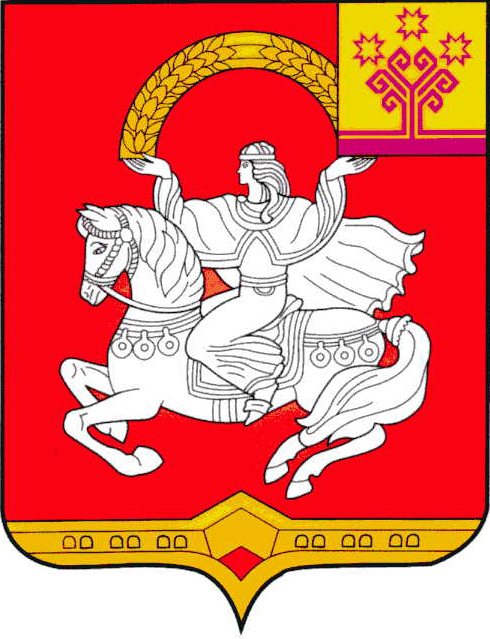 Чувашская  РеспубликаЯльчикский районСобрание депутатовЯльчикского районаРЕШЕНИЕ      «  9 »  декабря 2014г. №31/1село ЯльчикиЧёваш РеспубликиЕлч.к район.Елч.к районадминистраций.ЙЫШЁНУ 2014 декабр.н 19-м.ш. № 721Елч.к ял.Чувашская  РеспубликаЯльчикский районАдминистрация Яльчикского районаПОСТАНОВЛЕНИЕ      «19» декабря 2014г.№ 721село Яльчики№ п/п       Наименование видов услугТариф, руб.1.Оформление документов, необходимых для погребениябесплатно2.Предоставление и доставка гроба и других предметов, необходимых для погребения1794,273.Перевозка тела умершего на кладбище, 1 маш./час 606,894.Погребение2876,125.Стоимость ритуальных услуг, всего5277,28